EŞİTLİKLERAşağıdaki işlemlerde eşitliğin sağlanabilmesi için uygun sayıyı veya işareti koyunuz.İşlemleri yapıp cevapları yanlarına yazınız. Sonuçları eşit olanları eşleştiriniz.                      8 x 4								 5x246 - 19							         19+17                    29 + 17								9x3                   100 ÷ 10								81-359 x 4								     75-43Aşağıdaki işlem ikililerinden hangilerinin arasına eşittir işareti (=) veya eşit değildir   (=) koyulmalıdır? (İşlemleri yaparak bulunuz)  90 ÷ 10           46 - 36					75  - 30           25 + 5   9  x  4            45  - 10					45   ÷  5           3  x  3	 25 + 25           5 x 10					 7  x  4 	     50  -  32 12  ÷ 3            15 – 10					6  x  10            51  +  11  5  x  8            35 + 15				         93  -  85           16  ÷  2 9  X  5             13  + 32                                   100 + 500            7    x   10070 – 22           14 +  50                                   720  –  40            840  –   16020   –  4            45   ÷ 3                                     520  ÷  8               13  x    5Aşağıda verilen maddelerin altındaki noktalı yerlere, “suda yüzer/ suda batar”, “suyu çeker. / Suyu çekmez.” Mıknatıs tarafından çekilir./ Mıknatıs tarafından çekilmez.” İfadelerinden uygun olanları yazarak maddeyi niteleyen özelliklerini belirtiniz. TERİM ANLAMLI  SÖZCÜKLER28  -  ….  =   4  x  56         5  =  44  -  1430  ÷  5 =  18  -  ….54  +  6   =   6         1045  +  23   =  59  +  ….45  +  5   =   85        358  x  3   =   19  +  ….38   –   18   =   5        448  -  39   =   27  ÷  ….1  x  6   =   18         350  ÷  ….   =   5  x  267  -   43   =   18       6                  69  +  12   =   90  -  ….90   –   50   =   8        545  ÷  ….   =   5  -  280  -   44   =   12       3                  67  +  13   =   90  -  ….70   –   50   =   6        5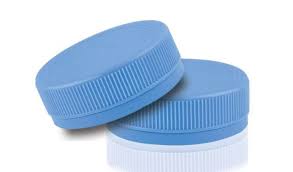 ……………….…..……………….…..……………….…..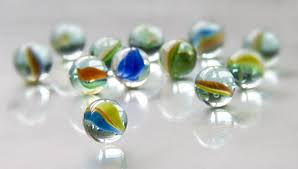 ……………….…..……………….…..……………….…..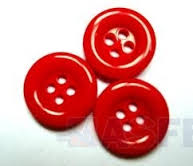 ……………….…..……………….…..……………….…..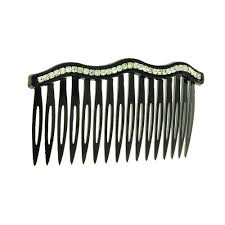 ……………….…..……………….…..……………….…..……………….…..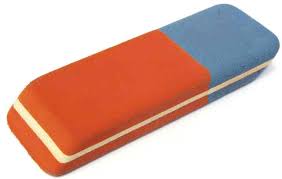 ……………….…..……………….…..……………….…..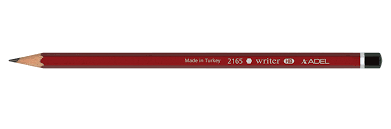 ……………….…..……………….…..……………….…..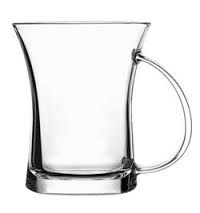 ……………….…..……………….…..……………….…..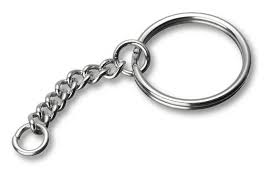 ……………….…..……………….…..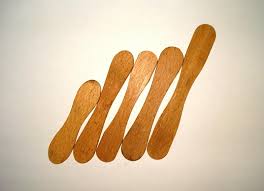 ……………….…..……………….…..……………….…..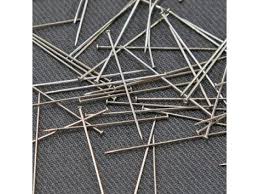 ……………….…..……………….…..……………….…..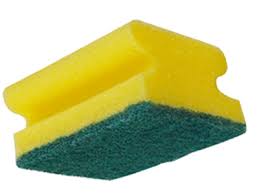 ……………….…..……………….…..……………….…..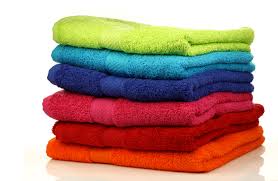 ……………….…..……………….…..……………….…..……………….…..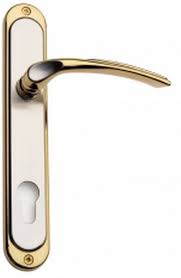 ……………….…..……………….…..……………….…..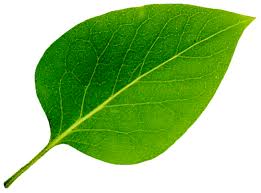 ……………….…..……………….…..……………….…..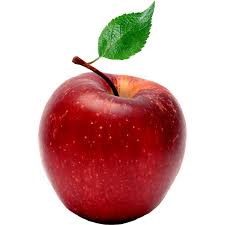 ……………….…..……………….…..……………….…..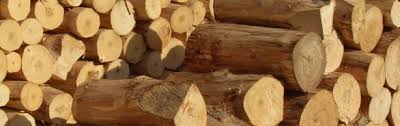 ……………….…..……………….…..dikdörtgendünyaderebağlaçsözcüksıfatgüneşçözeltikarışımhücrefiilenerjisol anahtarıerimegazçarpıgüllekornersmaçvadivoleybolbeşgenyüklemsolfejdiyezdağmeridyenbemolcümleırmakartıkörfezpenaltızamirçözeltiyamukvaditaçgezegenmineralSporterimiCoğrafyaterimiMatematikterimiDil BilgisiterimiFen BilgisiterimiMüzikterimi………….………….………….………….………….………….………….………….………….………….………….………….………….………….………….………….………….………….………….………….………….………….………….………….………….………….………….………….………….………….………….………….………….………….………….………….………….………….………….………….………….………….………….………….………….………….………….………….